Centar za autizamVinkovačka 3, OsijekZAHTJEV ZA UPIS DJECE U RANI I PREDŠKOLSKI PROGRAM ODGOJA I OBRAZOVANJA ZA PEDAGOŠKU 2021./2022. GODINUPODATCI O DJETETUPODATCI O OBITELJI – MAJKA/SKRBNICAPODATCI O OBITELJI – OTAC/SKRBNIKDIJAGNOSTIKAIma li dijete postavljenu dijagnozu poremećaja iz spektra autizma (PSA)?                                       DA – NEAko ste označili DA, molimo upišite podatke s nalaza:(molimo priložite kopiju dokumenta koji to potvrđuje)VJEŠTAČENJEJe li dijete prošlo postupak vještačenja odnosno koristite li kakva prava iz socijalne skrbi? (npr. skraćeno radno vrijeme, produženi porodiljni dopust, invalidnina, …)                                    DA  -  NE(molimo priložite kopiju dokumenta koji to potvrđuje)NALAZI I MIŠLJENJA Ima li dijete dodatnih medicinskih nalaza i/ili mišljenja? (npr. nalaz psihijatra, mišljenje psihologa, edukacijskog rehabilitatora,  logopeda…)                                    DA  -  NEAko ste označili DA, navedite koje:(molimo priložite kopiju dokumenta)Ima li dijete dodatne razvojne teškoće? (npr. oštećenja vida, sluha, intelektualne teškoće, motoričke teškoće, smetnje u razvoju govora…)                                    DA  -  NE Ako ste označili DA, navedite koje:(molimo priložite kopiju dokumenta koji to potvrđuje)UKLJUČENOST U TERAPIJEMolimo upišite, ako je dijete uključeno u praćenje ili terapiju specijalista (npr. fizijatra, neuropedijatra, logopeda, rehabilitatora, psihologa, fizioterapeuta): PODATCI O ZDRAVSTVENOM I RAZVOJNOM STATUSU DJETETA Označite kako je protekla trudnoća:urednorizična (npr. mirovanje, lijekovi) Označite kako je protekao porod:na termin prijevremeniprirodancarski reznešto drugo: Označite kakvo je bilo stanje djeteta prilikom i nakon poroda: uredno infekcijaomotana pupkovinaintrakranijalno krvarenjeprimanje kisikainkubatornešto drugo: Cijepljenje djeteta provedeno je:uredno prema programunije provedenonije moguće provesti zbog medicinskih kontraindikacija(molimo priložiti liječničku potvrdu)Preboljene i česte bolesti, stanja, kronične bolesti koje se javljaju kod djeteta: češće respiratorne infekcijekronične bolestialergije febrilne konvulzijeepilepsijamalformacije urogenitalnog traktapovrede i operacijebolesti endokrinog sustavakardiološkenešto drugo: Molimo upišite, ako je dijete imalo period dužeg boravka u bolnici.POTREBE I NAVIKE DJETETA Kako biste opisali apetit djeteta, molimo označite:dobar lošizbirljivpromjenjivpretjeran Koju razinu samostalnosti pri hranjenju ima dijete:samostalno nesamostalnopotrebno ga je dohraniti Na koji način dijete pije tekućinu:na bočicu koristi šalicu uz pomoćkoristi šalicu samostalno Je li Vaše dijete imalo/ima poteškoće sa žvakanjem i gutanjem?                          DA  -  NEKakvu hranu dijete jede:miksanu usitnjenuuobičajenu hranu Postoje li rituali kod hranjenja?( npr. jede isključivo uz tablet, jede samo sa majkom, jede samo jednu vrstu…)Odbija li neku hranu?Postoje li namirnice koje dijete ne konzumira zbog zdravstvenih razloga, npr. alergija?                            DA  -  NE
Ako ste označili DA, navedite koje: (Molimo priložite dokumentaciju)Koliko je samostalno u obavljanju velike i male nužde? Molimo opišite. Koliko je samostalno u odijevanju? Molimo opišite. Koliko je dijete samostalno u obavljanju higijene? Molimo opišite. MOTORIČKI I SENZORIČKI RAZVOJ Kada je dijete počelo samostalno sjediti? Je li dijete puzalo i koliko dugo? 
Kada je dijete prohodalo? Kako procjenjujete pokrete i kretanje svojeg djeteta?izrazito spretnospretnoprosječnonespretnoizrazito nespretno Uočavate li neke od niže navedenih specifičnosti u motoričkom razvoju svoga djeteta: manja nespretnost (češće padanje, spoticanje, sudaranje s predmetima i dr.)sklonost povredamasmanjeno motorno kretanje (usporeno)pojačano motorno kretanje (živahno) ne voli se kretatinešto drugo: Kojom rukom se dijete pretežno koristi? Pokazuje li dijete interes za šaranje, crtanje i služenje olovkom? Pokazuje li dijete preosjetljivost na podražaje iz okoline: zvuk dodirsvjetlosne promjenemirisokusproprioceptivne podražajevrtnju, ljuljanjeostaloKOMUNIKACIJSKI I JEZIČNO-GOVORNI RAZVOJ Kad se vi igrate s djetetom primjećujete:da se odaziva na imedonosi Vam i pokazuje zanimljive stvari/igračkegleda Vas u očipogledava u Vas i provjerava kako Vi reagiratesmije se kad se Vi smijeteimitira Vaše pokrete, grimase, pljeskanje, maše pa-pa koristi gestu pokazivanja Prva riječ sa značenjem pojavila se kod vašeg djeteta u dobi od __________ mjeseci. Prva rečenica (npr. Mama papa.) javila se u dobi od ____________ mjeseci. Razumije li Vaše dijete što drugi govore?          DA  -  NE Izgovara li Vaše dijete pravilno sve glasove hrvatskog jezika?        DA  -  NE Ima li Vaše dijete promjene u ritmu i tempu govora? (npr. zastajkivanja, ponavljanja, ubrzavanja u govoru i dr.)   DA -   NE Jezično-govorni razvoj svog djeteta biste opisali kao: usporen s obzirom na doburedannapredan s obzirom na dobŽivi li dijete u višejezičnoj sredini?       DA  -  NE
Ako DA, koji je primarni jezik u obiteljskoj sredini?SOCIJALNI I EMOCIONALNI RAZVOJ Je li dijete do sada pohađalo vrtić/igraonicu?     DA  -  NE Ako ste označili DA, navedite:Ako je dijete pohađalo vrtić ili igraonicu, kako se prilagodilo?teško bez većih problemaprilagodilo se uz pomoćnika  nije se uspjelo prilagoditiJe li dijete provodilo vrijeme s dadiljom ili tetom čuvalicom?   DA  -  NEKako se dijete inače odvaja od bliskih osoba? teško uz manje poteškoćebez većih poteškoćanije se odvajalo U kontaktu s nepoznatim ljudima dijete je najčešće: u početku opreznoteže prihvaća nove ljudeodmah prihvaća kontakt nema distancu prema nepoznatima Dijete je do sada imalo kontakt s drugom djecom: rijetko povremeno često U kontaktu s drugom djecom:promatra drugu djecu, igra se u blizini njihsramežljivo je, povučenopokazuje slabiji interes za igru s djecompokušava se uključiti u njihovu igrudobro surađuje s drugom djecomponekad pokazuje grubost prema djeci (griženje, guranje, svađanje...)suosjeća, tješi, pomaže, spremno je dijeliti U emocijama, raspoloženju i navikama:pokazuje strah od nekih situacija, mraka, osoba, maski, zvukova, životinjajako je uznemireno kad se odvoji od roditeljažali se na bolove u trbuhu, glavi itd.često se opire zahtjevima, često govori ne i neću, ljuti se, ima ispade bijesapokazuje ljubomorupuno plačeima respiratorne afektivne krizepokazuje tikove, trešnje rukama, neobični pokreti rukama u blizini lica, griženje nokti, griženje samog sebe, ljuljanje, uvrtanje kose, skakutanje na mjestu, vrtnju oko sebe, hodanje u krug,drugoPostoji li predmet kojem je Vaše dijete izrazito privrženo i sklono?  DA  -  NEAko ste označili DA, navedite koji.Ako ste označili DA, u kojoj mjeri je dijete privrženo predmetu:povremeno čestoteško se odvaja od predmetaoduzimanje predmeta predstavlja problemOpišite na koji način utješite dijete.OBILJEŽJA DJETETOVE IGRE, PAŽNJE I SPOZNAJEU izboru suigrača:radije se igra u društvu odrasle osobebira stariju djecu, vršnjake, mlađu djecunajradije se igra samo Koliko dugo dijete može provesti u samostalnoj igri? 
Koja samostalna igra vremenski najduže zaokuplja dijete?Koja igra s drugim osobama najduže zaokuplja dijete?Dijete pokazuje interes za:istraživanje, aktivno upoznavanje okoline, baratanje predmetima, igračkama: okretanje, tresenje, bacanje, umetanje, sastavljanje, rastavljanjeučenje o pojmovima iz bliže i šire okoline, životinjama, biljkama, igračkamainteres za slova, brojkeslaganje slagalicagrađenje: toranj od kocaka, vlak, kuće, garaže, naseljatehnologija (npr. laptop, tablet, mobitel)oponašanje radnji koje je vidjelo: telefoniranje, češljanje, hranjenje lutke, igre s podjelom ulogašaranje, crtanje, slikanjeigre vodom, pijeskom, plastelinomgledanje slikovnica, slušanje priča, pričanje događaja, pričaslušanje glazbe, pjevanje pjesmica, glumuigre s kretanjem: hodanje, trčanje, skakanje, penjanje, provlačenje, vožnja tricikla, bicikla, plesanjestrane jezike, navedite koje:nešto drugo: Smatrate li da dijete u nekim područjima iskazuje potencijalnu darovitost?   DA  -   NE Ako ste označili DA, navedite u kojem:U igri ili aktivnosti dijete zadržava pažnju:približno jednako dugo kao djeca iste dobikraće vrijeme - često ne završi jednu igru, prelazi na drugu, često ih mijenja, lako ga prekidaju zvukovi ili podražaji sa stranedugo se igra jednom igromponavlja istu aktivnost puno puta uzastopno o ponekad odsutno, odluta mislima Opišite djetetovu aktivnost i navike kretanja:približno kao i djeca njegove dobiviše je aktivno nego druga djeca – često u pokretu, penje se, nemirno je, vrpolji se na stolicimanje je aktivno nego druga djecaPokazuje li svjesnost i/ili oprez u ponašanju:ponekad se udaljava od roditelja na igralištu, ulici slabije procjenjuje opasnostipenje se, stavlja sitne ili nejestive stvari u ustanešto drugo: U kojim područjima se dijete pozitivno ističe, koje su mu jake strane, iz Vašeg gledišta? Koje su mu slabije strane, što Vas brine u djetetovom ponašanju, razvoju? Koja su Vaša očekivanja od Centra za autizam u koji želite upisati dijete?za dijete:za Vas: Kako procijenjujete da će se dijete prilagoditi na Centar? bez poteškoća prilagodbes početnim poteškoćama, ali brzos poteškoćama prilagodbe i dulje vrijeme Navedite s kim dijete živi.Ukoliko dijete ne živi s oba roditelja, molimo navedite razlog: boravak u drugom gradurazvod brakarazvrgnuta izvanbračna zajednicazabrana prilaska djetetuudomiteljstvo, skrbništvo drugo________________________________________________________________ Je li obitelj u tretmanu Centra za socijalnu skrb?   DA − NE
Ako ste označili DA, koju vrstu: nadzor nad roditeljskim pravombrakorazvodna parnicakorisnici pomoćievidentirani zbog zdravstvenih problema u obitelji Je li obitelj korisnik socijalne pomoći?   DA − NE
Ako ste označili DA, navedite koje: Postoje li bolesti u obitelji?     DA -  NE Ako ste označili DA, navedite koje: Je li u zadnje vrijeme bilo stresnih događaja u obitelji? (npr. preseljenje, razvod, bolest, smrt člana obitelji, prometna nesreća)     DA  -  NE
Ako ste označili DA, navedite koji:U Osijeku, ___________________. Potpis roditelja/skrbnika:____________________________Važna napomena! Podatke prikupljamo u svrhu kvalitetnog izvršavanja Ugovora o pružanju usluga ranog predškolskog odgoja i poštovanja pravnih obaveza sukladno posebnim propisima te zaštite ključnih interesa djeteta koje pohađa CZA. U navedene svrhe moramo biti upoznati s psihofizičkim razvojem djeteta, njegovim potrebama, navikama i uvjetima života na temelju procjene roditelja, dokumentacije i zapažanja naših stručnih suradnika. U slučaju da iz bilo kojeg razloga ne dođe do sklapanja Ugovora, Vaše osobne podatke i podatke maloljetne djece nećemo dalje obrađivati te da isti na prikladan način biti uništeni/brisani u najkraćem roku, a najkasnije u roku od tri mjeseca od dana objave rezultata upisa. CZA će s vašim osobnim podacima i podacima maloljetne djece postupati sukladno općoj uredbi o zaštiti podataka, uz primjenu odgovarajućih tehničkih i sigurnosnih mjera zaštite osobnih podataka. CZA čuva povjerljivost danih osobnih podataka, osobito podataka koji se odnose na maloljetnu djecu te omogućava pristup i priopćavanje osobnih podataka samo onim svojim zaposlenicima i trećim osobama kojima su ti podaci neophodni u svrhu provođenja postupka upisa djece u CZA. lnformacije o obradi osobnih podataka nalaze se na oglasnoj ploči na ulasku u prostorije CZA te su objavljene na web stranici CZA: www.cza-os.hr Upoznat/a sam i informiran/a od strane voditelja obrade o pravima koja imam kao ispitanik sukladno općoj uredbi o zaštiti podotaka te sam pročitao/la i razumio/la informacije o obradi osobnih podataka što potpisom ovog zahtjeva potvrđujem.Uz Zahtjev za upis prilažem sljedeću dokumentaciju:Ime i prezime djeteta: Spol djeteta: muški                 ženskiDatum rođenja: OIB djeteta: Adresa stanovanja: Ime i prezime liječnika: Kontakt liječnika:  Osnova osiguranja:Broj osigurane osobe:Ime i prezime majke: Godina rođenja: OIB:Kontakt mobitel/telefon: E-mail:Zanimanje: Stručna sprema: Poslodavac: Radno mjesto:Radno vrijeme: Adresa posla:  Ime i prezime oca: Godina rođenja: OIB:Kontakt mobitel/telefon: E-mail:Zanimanje: Stručna sprema: Poslodavac: Radno mjesto:Radno vrijeme: Adresa posla:  Ustanova u kojoj je provedena dijagnostika: Dijagnostički instrument procjene: Ime i prezime stručnjaka:  Naziv ustanove: Vrsta stručnjaka:Vrsta terapije:  Naziv bolnice: Razlog boravka: Broj dana:Kakav je ritam spavanja djeteta:noćni san od _____ do _____satidnevni san od _____ do _____sati,dnevni san od _____ do _____sati. Kako biste opisali dijetovo spavanje: mirno nemirnobudi se ______ puta plače u snu/polusnuvrišti u snu/polusnuNaziv vrtića:Tadašnja dob djeteta:Broj sati u vrtiću: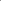 Ime i prezimeSrodstvo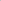 Godina rođenjaNapomena2.3.4.5.